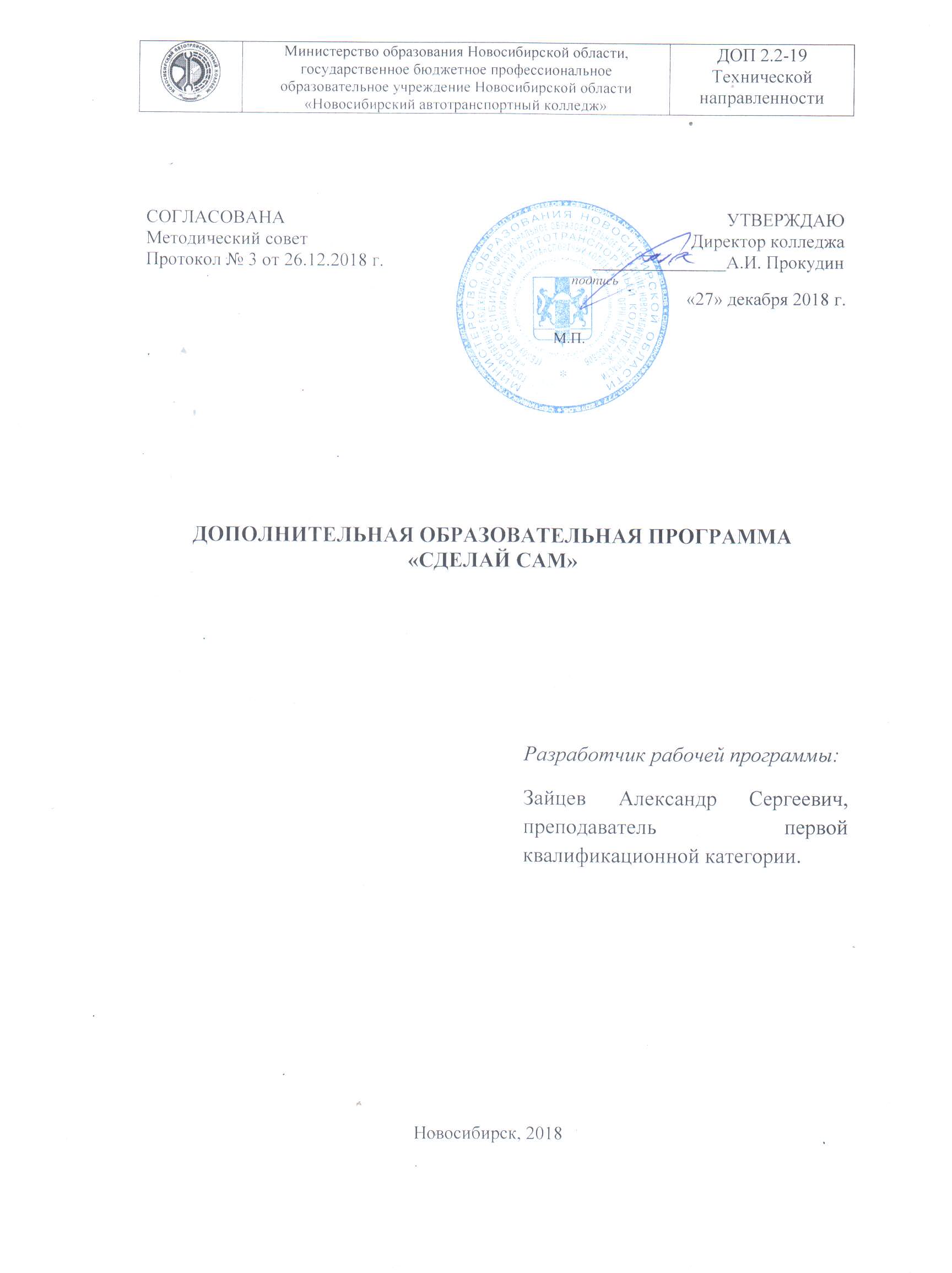 ДОПОЛНИТЕЛЬНАЯ ОБРАЗОВАТЕЛЬНАЯ ПРОГРАММА«СДЕЛАЙ САМ»Разработчик рабочей программы: Зайцев Александр Сергеевич, преподаватель первой квалификационной категории.Новосибирск, 2018 Пояснительная запискаНастоящая программа нацелена на работу со студентами направленную на проектирование, изготовление и техническое обслуживание транспортных средств. Организация и сопровождение перспективных творческих и профессиональных инициатив, направленных на практико-ориентированное образование, – важнейшая составляющая инновационного развития колледжа и профессионального становления конкурентоспособных специалистов в условиях СПО. Для студента технического колледжа очень важно «прожить» весь путь изготовления техники от выбора проекта до готовой, действующей модели, где все детали сделаны своими руками, собраны и смонтированы в единую конструкцию. Такой подход формирует у обучающихся понимание ценности и социальной значимости своей профессии, развивает устойчивый интерес. Работая в режиме проекта, студенты учатся эффективному взаимодействию в команде, брать на себя ответственность за работу членов команды, поиску профессиональных решений в различных ситуациях, заниматься самообразованием, ценить свой и чужой труд. Кроме того, во время работы секции они на практике осваивают профессиональные компетенции, соответствующие всем основным вида деятельности, обозначенными во ФГОС СПО по специальности 23.02.03 «Техническое обслуживание и ремонт автомобильного транспорта». Цель: Развития навыков технического проектирования и конструирования.Задачи программы: Обучающие – обучить основам работы в области проектирования, конструирования и моделирования в области автомобилестроения; - обучить приемам работы с оборудованием и инструментами, применяемыми для монтажа или демонтажа транспортных средств, приёмам и технологии изготовления сложных конструкций;Воспитывающие - воспитание уважения к труду и людям труда, чувства гражданственности, самоконтроля, формирование чувства коллективизма понимание ценности и социальной значимости своей профессии; - воспитание интереса к истории и технологии автомобилестроения;- обеспечить осознанную готовность непрерывно совершенствовать полученные навыки и спортивную квалификациюРазвивающие - развивать техническое мышление, образное мышление, точность в работе и трудолюбие; - развивать умение планировать свою работу и работу команды;- способствовать приобретению опыта исследовательской, проектной и конструкторской деятельности в работе с различными объектами;- развивать навыки преобразовательной деятельности (репродуктивной и творческой) в процессе знакомства с устройством автомобиля и работы с соответствующей технической документацией.Область применения программыДополнительная образовательная программа секции «Сделай сам» разработана для студентов специальности 23.02.03 Техническое обслуживание и ремонт автомобильного транспорта второго - четвертого курсов с целью развития навыков технического  проектирования и конструирования.В результате освоения программы студент будетиметь практический опыт:- разборки и сборки агрегатов и узлов автомобиля;- технического контроля эксплуатируемого транспорта;- осуществления технического обслуживания и ремонта автомобилей;- проверки качества выполняемых работ;- обеспечения безопасности труда на рабочем местеуметь:- разрабатывать и осуществлять технологический процесс технического обслуживания и ремонта автотранспорта;- осуществлять технический контроль автотранспорта;- оценивать эффективность производственной деятельности;- осуществлять самостоятельный поиск необходимой информации для решения профессиональных задач;- анализировать и оценивать состояние охраны труда на производственном участке;- контролировать соблюдение технологических процессов.1.3. Рекомендуемое количество часов на освоение дополнительной программы: 180 часов2. Результаты освоения программыРезультатом освоения дополнительной программы является овладение обучающимися профессиональными и общими компетенциями:  3. Структура и содержание программы4. Условия реализации программы4.1. Требования к минимальному материально-техническому обеспечению.Реализация программы предполагает наличие мастерской с оборудованием и инструментом, которая находится на территории колледжа.Оборудование:Оборудование мастерской включает в себя наличие:-верстака;-трубогиба;-гидравлического пресса;-углошлифовальной мащины;-дрели;-аккумуляторного гайковёрта;-шуруповёрта;-краскопульта;-сварочного аппаратаИнструменты и приспособления:- наборы ключей4.2. Информационное обеспечение обученияОсновные источники:Конституция Российской Федерации.Федеральный закон об образовании в РФ от 29.12.12 г. №273-ФЗ.Федеральный государственный образовательный стандарт среднего профессионального образования специальности 23.02.03 Техническое обслуживание и ремонт автомобильного транспорта. Утвержден приказом министерства образования и науки Российской Федерации № 383от 22 апреля 2014 г. Власов В.М. Техническое обслуживание автомобильных двигателей. М.: ИЦ «Академия», 2018.-160 с.Докторов А.В. Охрана труда на предприятиях автотранспорта: учебное пособие. М:. Альфа – М: ИНФРА-М, 2010. - 272 с.Карагодин В.И., Митрохин Н.Н. Ремонт автомобильных двигателей. М.: ИЦ «Академия», 2018.-448 с.Пехальский А.П. Устройство автомобилей и двигателей. М.: ИЦ «Академия», 2018.-576 с.Пузанков А.Г. Устройство автотранспортных средств. М.: Изд.центр «Академия», 2012.-560 с.Стуканов В.А Основы теории автомобильных двигателей и автомобиля: учебное пособие. М.: ИД «Форум»: ИМФРА-М, 2013.-368 с.Дополнительные источники:Интернет ресурсыФормы подведения итогов Демонстрация действующего транспортного средства на выставках и мероприятиях профориентационного характера;Оценка работоспособности технического средства при диагностике и тестировании автомобиляУчастие студентов в научно-исследовательских конференциях, форумах, конкурсах технического творчестваПерспективные направления Отработка навыков  вождения и маневрирования легким транспортным средством  на пересеченной местности;Модернизация автомобиля, отработка методов  тюнинга; Развитие компетенций технического обслуживания, диагностики, эксплуатации технического средства;Профориентационные мероприятия.СОГЛАСОВАНАМетодический советПротокол № 3 от 26.12.2018 г.УТВЕРЖДАЮДиректор колледжа                             А.И. Прокудинподпись                               «27» декабря 2018 г.             М.П.Код             Наименование результата обученияПК 1.1Организовывать и проводить работы по техническому обслуживанию и ремонту автотранспорта.ПК 2.1Планировать и организовывать работы по техническому обслуживанию и ремонту автотранспорта.ПК 2.3Организовывать безопасное ведение работ при техническом обслуживании и ремонте автотранспорта.ОК 1.Понимать сущность и социальную значимость своей будущей профессии, проявлять к ней устойчивый интерес.ОК 2.Организовывать собственную деятельность, выбирать типовые методы и способы выполнения проф. задач, оценивать их эффективность и качество.ОК 3.Принимать решения в стандартных и нестандартных ситуациях и нести за них ответственность.ОК 4.Осуществлять поиск и использование информации, необходимой для выполнения проф. задач, профессионального и личностного развития.ОК 5.Использовать информационно-коммуникационные технологии в профессиональной деятельности.ОК 6.Работать в коллективе и в команде, эффективно общаться с коллегами, руководством, потребителями.ОК 7.Брать на себя ответственность за работу членов команды, за результат выполнения заданий.ОК 8.Самостоятельно определять задачи профессионального и личностного развития, осознанно планировать повышение квалификации.ОК 9.Быть готовым к смене технологий в профессиональной деятельности.Содержание учебного материала и видов работКол-во часов Ознакомление с работой секции. Выбор характеристик модели. Выбор модели по предложенным характеристикам. Обсуждение выбранных моделей. Ознакомление с первыми чертежами. Расчёт необходимого количества материалов.12 Проектировка нижней части рамы. Проектировка средней части рамы. Проектировка дуг безопасности. 12Выбор шасси модели. 6Расчёт мощности двигателя и типа трансмиссии.8 Рассмотрение и выбор различных типов подвески модели. Проектирование передней и задней подвески. 12Рассмотрение и выбор различных типов трансмиссии. Проектирование трансмиссии12 Рассмотрение, выбор и проектирование различных видов рулевого управления. Анализ и выбор колёс для модели. Выбор и проектирование типа тормозной системы. Выбор гасящих и упругих элементов и расчёт их установки.14Проектирование креплений рулевого вала. Проектирование передних рычагов и поворотных цапф. 10Разработка крепления передних рычагов.16Изготовление нижней части рамы. Изготовление средней части рамы и каркаса безопасности.12Изготовление крепления передних рычагов и усилителей задней части рамы. 14Изготовление передней и задней подвески.10Проварка швов рамы.4Изготовление креплений амортизаторов. Изготовление поворотных цапф. Изготовление креплений заднего тормоза.10Изготовление педалей тормоза и газа.  6Изготовление и установка рулевой рейки и рулевого вала.6Грунтовка и покраска модели6Установка двигателя. Установка тормозной системы.6Изготовление и установка облицовочных элементов.4Тестирование автомобиля2Всего 180